SATURDAY 02/05/202205:30		ERT- WEEKEND Informative News Program09:45		NEWS BULLETIN – SPORTS – WEATHER10:00		NEW OUTLOOK Fresh, Informative and Interactive weekend morning show 		with a “New Outlook”  12:00		NEWS REPORT – SPORTS – WEATHER13:00		SEVEN Informative political review program 14:00		IT’S HAPPENING IN EUROPE Informative News Program about significant (New Episode)		issues that concern Europe and open a new page to the future15:00		NEWS REPORT – SPORTS - WEATHER16:00		FIND THE ANSWER – GAME SHOW		(Special Episode)		Guests: Sofia Manolakou, Stefanos Mouagie, Marianna Polychonidi, Nina Eppa.		Game Show of Knowledge, memory and observation – With Nikos Kouris 	17:00         	LIFE FROM A DIFFERENT PERSPECTIVE “Mani”  		(New Episode)		Travel journal throughout Greece where we meet people and local colors, history and beauty through their eyes with Ina Tarandou 18:00		THE DUST OF KABUL -  2001 – 2021- 20 years of Terror. 		ERT Documentary by Thomas Sideris 19:00		NEWS REPORT – SPORTS - WEATHER20:00		GREEK BASKETBALL CUP |PROMITHEAS PATRAS - PAOK |		(LIVE)22:00		THE OATH 	(Drama, Medical/Crime Series)  Ep. 1&2		(New Series)A doctor quits his profession after the death of his family in a car accident. An incident where he helps a woman on the street give birth, inspires him to create an Emergency Medical Unit task force of field doctors. The series follows the daily actions of this EMU.00:00		AND YET, I’AM STILL HERE - Romantic Comedy   Ep. 5		(New Episode)	 		The series centers around a beautiful young lady who is a hypochondriac.   Due to a mix up of medical examination results, she learns that she has only six months left to live. Resulting in changing her aspect on life.  01:00		MUSIC BOX  Guests:  Afroditi Manou and Iro Saia – Katerina Polemi		Musical Program with Nikos Portokaloglou and Rena Morfi03:00		GREEK CLASSICAL CINENA “Three Girls from America ” (Tria Koritsia apo tin Americi)		Comedy, 1964 Production04:30		HERBS, PRODUCTS OF THE EARTH  New series about the herbs of the Greek Land05:10		AS OF TODAY IN THE 20TH CENTURY		The series highlights the historical identity of each day SUNDAY 02/06/2022------------------------------------------------------------------------------------------------------------------------------------------------
	 05:30		SUNDAY AT THE VILLAGE AGAIN “Prousos Evritanias”       		(New Episode)                       		Travelogue from every corner of Greece with Kostis Zafeirakis07:00		DIASPORA – COMMUNITIES – BENEFECTIONS. FROM “I” TO “WE” 		(New Episode)			“Panagis Harokopos, Alexandros Pantos” 	Successful Greeks from Diaspora support with their benefactions the New State, and their Place of Origin. 08:00		GREEK ORTHODOX CHURCH SERVICE 		(Live)		Direct Broadcast from the Central Cathedral of Athens 10:30		GUIDING PATHS “Meteora, a worldwide Pulpit”		A pilgrimage to sacred sites and landmarks in Greece and abroad significant for the Greek Orthodox Church.  11:30		FROM STONE AND TIME “Retreats of the Soul”			Travel series to historical areas and villages in the Greek countryside12:00		NEWS REPORT – SPORTS - WEATHER13:00		SALT OF THE EARTH “The Eivala Band – Women in Asia Minor Rebetica” 	(New Episode)		Traditional Greek Music show with Lampros Liavas15:00 		NEWS REPORT – SPORTS – WEATHER  16:00		PERSONALLY				Talk show With Elena Katritsi                                                                            17:00		BASKET LEAGUE |LARISA – PANATHINAIKOS  | 10TH ROUND  		(LIVE)19:00		GREEK CLASSICAL CINENA    “Single Young Lady of.…39”  (Despinis Eton…39)		Dramedy 1954 Production20:40		AS OF TODAY IN THE 20TH CENTURY The series highlights the historical identity of each day21:00 		CENTRAL NEWS REPORT- SPORTS – WEATHER22:00		ATHLETIC SUNDAY		A wrap up of all the athletic news in a 2 hour show every Sunday.23:30		VAN LIFE – OUTDOOR LIFE “Rakokazano - Milatou Cave, Mylona Gorge” 	(New Episode)		Three young people travel Greece in a Van, enjoying their favorite sports”00:00 		AND YET, I’AM STILL HERE - Romantic Comedy	Ep. 6	(New Episode) 		The series centers around a beautiful young lady who is a hypochondriac.   Due to a mix up of medical examination results, she learns that she has only six months left to live, resulting in changing her aspect on life.   01:00		I AVLI TON CHROMATON – “Dedicated to the Golden Songs of 1965-1969”    (New Episode)		Musical Entertainment Program, with Athena Kabakoglou and Christos Nikolopoulos. 03:00		GREEK CLASSICAL CINENA    “Single Young Lady of.…39”  (Despinis Eton…39)		Dramedy 1954 Production04:45		SMALL STORIES  “Umbrella”05:10		AS OF TODAY IN THE 20TH CENTURY The series highlights the historical identity of each dayMONDAY 02/07/2022----------------------------------------------------------------------------------------------------------05:30		…FROM SIX  	News Program with Dimitris Kottaridis and Giannis Pitaras09:00		NEWS BULLETIN – SPORTS - WEATHER09:15           	CONNECTIONS                         Informative News Program Presented by Costas Papachlimintzos and Christina Vidou12:00		NEWS REPORT – SPORTS - WEATHER	13:00		FIND THE ANSWER – GAME SHOW		(New Episode)		Game Show of Knowledge, memory & observation – With Nikos Kouris		14:00		WHY 21? – 12 QUESTIONS 			(English Subtitles)		“What is the relationship between Greeks and the Sea”	The  documentary answers the basic aspects of Greek history, following the thread that connects the 200 years of the Greek nation-state, from the Revolution until today.		15:00		NEWS REPORT – SPORTS - WEATHER16:00		LIFE FROM A DIFFERENT PERSPECTIVE “Naxos”  				Travel journal throughout Greece where we meet people and local colors, history and beauty through their eyes with Ina Tarandou 17:00		BASKET LEAGUE |ARIS  – OLYMBIAKOS  | 11TH ROUND  		(LIVE)19:00		STORIES OF A BEAUTIFUL LIFE “Art Therapy”		(New Episode)		 		Dedicated to all little everyday things that can change us and make our life more beautiful.  20:00		DIASPORA – COMMUNITIES – BENEFECTIONS. FROM “I” TO “WE” 				“Panagis Harokopos, Alexandros Pantos” 	Successful Greeks from Diaspora support with their benefactions 	the New State, and their Place of Origin.21:00		CENTRAL NEWS REPORT- SPORTS – WEATHER22:00		MY GREETINGS TO PLATANO “Hereta mou ton Platano”   		(New Episode)		A strange will left by a bizarre old man, pits his grandchildren against the villagers of Platano.23:00             CARTES POSTALES FROM GREECE (Drama)	Ep. 3				(New Episode)Stories within stories that wind their way around the country – charming, thoughtful, wistful and sometimes melancholic. A tale unfolds with the discovery not only of a culture, but also of a desire to live life to the fullest once more. Based on Victoria Hislop’s bestseller of the same name.00:00	          THE NETWORK “The Future”  							(New Episode)	          The impact of the Internet in our daily lives.   01:00	          THE DANGEROUS ONES							(New Episode)		A series concerning the gender inequalities and the position of women in Greece today.02:00	IN THE WRONG HANDS Comedy Drama Series				(New Episode)		An evil plot for financial gain results in a mix-up and a baby in the wrong hands.03:00		MY GREETINGS TO PLATANO “Hereta mou ton Platano” 				A strange will, left by a bizarre old man, pits his grandchildren against the villagers of Platano.---------------------------------------------------------------------------------------------------------------------------------------------04:00	         CARTES POSTALES FROM GREECE (Drama)	Ep. 305:10		AS OF TODAY IN THE 20TH CENTURY The series highlights the historical identity of each dayTUESDAY 02/08/2022---------------------------------------------------------------------------------------------------------------------------------------------05:30		…FROM SIX 	News Program with Dimitris Kottaridis and Giannis Pitaras09:00		NEWS BULLETIN – SPORTS - WEATHER09:15           	CONNECTIONS                    	Informative News Program Presented by Costas Papachlimintzos and Christina Vidou12:00		NEWS REPORT – SPORTS - WEATHER13:00		FIND THE ANSWER – GAME SHOW		    (New Episode)		Game Show of Knowledge, memory & observation – With Nikos Kouris14:00	IN THE WRONG HANDS Comedy Drama Series		An evil plot for financial gain results in a mix-up and a baby in the wrong hands.15:00		NEWS REPORT – SPORTS - WEATHER16:00		STUDIO 4  Daily Magazino  with Nancy Zabetoglou,Thanasis Anagnostopoulos (New Episode)18:00		NEWS REPORT – SPORTS – WEATHER | UPDATE – COVID 19 (Sign Language)19:00		SMALL BOOKS BIG IDEAS “Nation in Upheaval” 		(New Episode)		A series where three guests converse about Books with Georgo Mouhtaridi20:00	          AN IMAGE A THOUSAND THOUGHTS “Fotini Papoulia - Artist” 	                            		Twelve visual artists present their work and refer to notable colleagues, who inspired them  20:30		MONOGRAM “Giorgos Kakoulidis –Artist, Author, Poet”  	  			Biographical portraits of notable Greeks, past and present       21:00		CENTRAL NEWS REPORT- SPORTS – WEATHER22:00		MY GREETINGS TO PLATANO “Hereta mou ton Platano” 		(New Episode)		A strange will left by a bizarre old man, pits his grandchildren against the villagers of Platano.23:00	OUR BEST YEARS Greece late 60’s, narrated by an 8 year old boy, 		(New Episode)we witness the story of an evolving society from the dictatoship through the 80’s00:00	         THE DUST OF KABUL -  2001 – 2021- 20 years of Terror. 	          ERT - Documentary by Thomas Sideris01:00		HIM AND THE OTHER GUY Guest: “Antonis Kafetzopoulos - Actor”                 (New Episode)		Talk Show  with Thodori Vamvakari and Taki Giannoutso02:00 	IN THE WRONG HANDS Comedy Drama Series				(New Episode)		An evil plot for financial gain results in a mix-up and a baby in the wrong hands03:00		MY GREETINGS TO PLATANO “Hereta mou ton Platano” 				A strange will left by a bizarre old man, pits his grandchildren against the villagers of Platano.04:00	OUR BEST YEARS Greece late 60’s, narrated by an 8 year old boy, 		we witness the story of an evolving society from the dictatoship through the 80’s.----------------------------------------------------------------------------------------------------------------------------------------------03:00		MY GREETINGS TO PLATANO “Hereta mou ton Platano” 				A strange will left by a bizarre old man, pits his grandchildren against the villagers of Platano.04:00	OUR BEST YEARS Greece late 60’s, narrated by an 8 year old boy, 		we witness the story of an evolving society from the dictatoship through the 80’s.05:10			AS OF TODAY IN THE 20TH CENTURY The series highlights the historical identity of each day.WEDNESDAY 02/09/202205:30		…FROM SIX 		News Program with Dimitris Kottaridis and Giannis Pitaras09:00		NEWS BULLETIN – SPORTS - WEATHER09:15           	CONNECTIONS                    	Informative News Program Presented by Costas Papachlimintzos and Christina Vidou12:00		NEWS REPORT – SPORTS - WEATHER13:00		FIND THE ANSWER – GAME SHOW		    (New Episode)		Game Show of Knowledge, memory & observation – With Nikos Kouris14:00	IN THE WRONG HANDS Comedy Drama Series		An evil plot for financial gain results in a mix-up and a baby in the wrong hands.15:00		NEWS REPORT – SPORTS - WEATHER16:00	          THE DANGEROUS ONES									A series concerning the gender inequalities and the position of women in Greece today.17:00		BASKET LEAGUE |IONIKOS  – PAOK  | 11TH ROUND  	      	(LIVE) 19:00		POP COOKING “Apostolia Zoi – Beans Feneou, Honey Elatis Mainalou”	     	     (New Episode)			Cook show with recipes featuring Greek products With Manoli Papoutsaki        20:00		TAIL TALES “Plana me Oura” “Sylvia Zakkak, Elisabeth Kret, Myrto Alikaki” 	       (New Episode)		Animal Welfare and the beautiful relationship between humans and our animal companions21:00		CENTRAL NEWS REPORT- SPORTS – WEATHER22:00		MY GREETINGS TO PLATANO “Hereta mou ton Platano”  		    (New Episode)		A strange will left by a bizarre old man, pits his grandchildren against the villagers of Platano 23:00		MUSIC BOX, Guests: Dimitris Mitsotakis, Giorgos Rous and Avgerini Gatsi.	  (New Episode) 	Musical Program with Nikos Portokaloglou and Rena Morfi                 	                  01:00		ART WEEK – “Michail Marmarinos – Director, Actor”        		(New Episode)  				Behind the scenes interviews with artists, actors, musicians, authors			02:00	IN THE WRONG HANDS Comedy Drama Series				      (New Episode)		An evil plot for financial gain results in a mix-up and a baby in the wrong hands.----------------------------------------------------------------------------------------------------------------------------------------------03:00		MY GREETINGS TO PLATANO “Hereta mou ton Platano”  			A strange will left by a bizarre old man, pits his grandchildren against the villagers of Platano04:00		FORBIDDEN LOVE  (Paranomi Agapi)		(English Subtitles) 05:10		AS OF TODAY IN THE 20TH CENTURY		The series seeks and highlights the historical identity of each dayTHURSDAY 02/10/202205:30		…FROM SIX 		News Program with Dimitris Kottaridis and Giannis Pitaras09:00		NEWS BULLETIN – SPORTS - WEATHER09:15           	CONNECTIONS                    	Informative News Program Presented by Costas Papachlimintzos and Christina Vidou12:00	          NEWS REPORT – SPORTS – WEATHER13:00		FIND THE ANSWER – GAME SHOW		    (New Episode)		Game Show of Knowledge, memory & observation – With Nikos Kouris14:00	IN THE WRONG HANDS Comedy Drama Series		An evil plot for financial gain results in a mix-up and a baby in the wrong hands15:00		NEWS REPORT – SPORTS - WEATHER 16:00		STUDIO 4 		         (N. Episode) 		Daily 	Magazino with Nancy Zabetoglou and Thanasis Anagnostopoulos18:00		NEWS REPORT – SPORTS – WEATHER | (Sign Language)19:00		POP COOKING “Stelios Kritikos, - Actor, Greek anchovy (gavros), 	(New Episode)		Elephant Beans Kastorias, Graviera from Crete ” 			Cook show with recipes featuring Greek products With Manoli Papoutsaki        20:00		POP HELLAS, 1951- 2021: THE WAY GREEKS LIVE  “Greeks and Holidays” 	(New Episode)		New Series, Life style of the Greeks from the 50s to today		    21:00		CENTRAL NEWS REPORT- SPORTS – WEATHER22:00		MY GREETINGS TO PLATANO “Hereta mou ton Platano”  		    (New Episode)		A strange will left by a bizarre old man, pits his grandchildren against the villagers of Platano 23:00		OUR BEST YEARS		   	    (New Episode)		Greece late 60’s narrated by an 8 year old boy, we witness the story of a society evolving from the dictatorship through the 80s. Nostalgic, Family series.00:00		MOM’S CAKE		    	     (New Episode)		The series centers around family gatherings and everything  that comes with it. 01:00		LIFE IS ABOUT MOMENTS  Guest: Giorgos Theodosiadis-Composer, Director.   (New Episode)  		With Andrea Roditi02:00	IN THE WRONG HANDS Comedy Drama Series				     (New Episode)		An evil plot for financial gain results in a mix-up and a baby in the wrong hands-----------------------------------------------------------------------------------------------------------------------------------------03:00		MY GREETINGS TO PLATANO “Hereta mou ton Platano”  		    		A strange will left by a bizarre old man, pits his grandchildren against the villagers of Platano 04:00 		OUR BEST YEARS Nostalgic, Family series.	Greece late 60’s narrated by an 8 year old boy, we witness the story of a society evolving from the dictatorship through the 80s05:10		AS OF TODAY IN THE 20TH CENTURYFRIDAY 02/11/202205:30		…FROM SIX  	News Program with Dimitris Kottaridis and Giannis Pitaras09:00		NEWS BULLETIN – SPORTS - WEATHER09:15		CONNECTIONS                    	Informative News Program Presented by Costas Papahlimintzos and Christina Vidou     12:00	          NEWS REPORT – SPORTS – WEATHER13:00		FIND THE ANSWER – GAME SHOW Guests: Jenny Melita, Hra Katsouda, 		(New Episode)	Konstantinos Mpouras-Mpaimakos.   With Nikos Kouris      		14:00	IN THE WRONG HANDS Comedy Drama Series				     		An evil plot for financial gain results in a mix-up and a baby in the wrong hands15:00		NEWS REPORT – SPORTS - WEATHER16:00		STUDIO 4 		   				          		(New Episode)		Daily 	Magazino with Nancy Zabetoglou, Thanasis Anagnostopoulos 18:00		NEWS REPORT – SPORTS – WEATHER | UPDATE – COVID 19 (Sign Language)		Special Supplement “Arts”19:00		SOMETHING SWEET 	“Carrot Cake with Orange Sorbet, and superfood bars”	(New Episode)		Cooking show focusing on life’s most important simple pleasures - Desserts20:00		SEASONS AND AUTHORS “Matsis Hatzilazarou – Poetess”		(New Episode)		A series of independent documentaries presented by authors, poets.		 21:00		CENTRAL NEWS REPORT- SPORTS – WEATHER22:00		MY GREETINGS TO PLATANO “Hereta mou ton Platano”  		(New Episode)		A strange will left by a bizarre old man, pits his grandchildren against the villagers of Platano23:00		OUT LOUD A music experience hosted by Kostis Maraveyas  		(New Episode)               01:15		WHY 21? – 12 QUESTIONS 	 		(English Subtitles)		“What is the relationship between the Greeks and the Sea”	The  documentary answers the basic aspects of Greek history, following the thread that connects the 200 years of the Greek nation-state, from the Revolution until today.		02:15	IN THE WRONG HANDS Comedy Drama Series				     (New Episode)		An evil plot for financial gain results in a mix-up and a baby in the wrong hands---------------------------------------------------------------------------------------------------------------------------------------------- 03:15		MY GREETINGS TO PLATANO “Hereta mou ton Platano”  				A strange will left by a bizarre old man, pits his grandchildren against the villagers of Platano 04:00 	MOM’S CAKE The series centers around family gatherings and everything  that comes with it.  05:10		AS OF TODAY IN THE 20TH CENTURY		The series seeks and highlights the historical identity of each day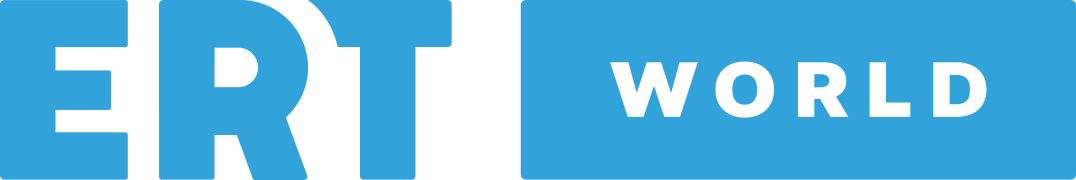 